 АДМИНИСТРАЦИЯЗАКРЫТОГО АДМИНИСТРАТИВНО-ТЕРРИТОРИАЛЬНОГО ОБРАЗОВАНИЯ СОЛНЕЧНЫЙПОСТАНОВЛЕНИЕ        В соответствии с подпунктом «д» пункта 1 Указа Президента РФ от 07.05.2012 № 601, в целях снижения максимального срока ожидания граждан в очереди при подаче заявления о предоставлении муниципальной услуги и получении документов, являющихся результатом предоставления муниципальной услуги, до 15 минут, администрация ЗАТО СолнечныйПОСТАНОВЛЯЕТ:          1. Внести следующие изменения в Административный регламент оказания муниципальной услуги «Предоставление информации о результатах сданных экзаменов, тестирования и иных испытаний, а так же о зачислении в образовательное учреждение муниципальными учреждениями ЗАТО Солнечный» (далее – Регламент), утвержденный Постановлением администрации ЗАТО Солнечный от 09.04.2012 года № 50:1.1. Подпункт 2.2.4. пункта 2.2. раздела 2 Регламента изложить в следующей редакции:« Максимально допустимые сроки осуществления административных процедур, связанных с формированием документов и приобщением их к заявлению получателя муниципальных услуг, – не более 15 мин. Время ожидания в очереди для получения информации о процедуре предоставления муниципальной услуги – не более 15 мин.».1.2. Предложение подпункт 3.1.1. пункта 3.1. раздела 3 Регламента «Общий максимальный срок приема документов не может превышать 20 мин. на одного заявителя.» изложить в следующей редакции: «Общий максимальный срок приема документов не может превышать 15 мин. на одного заявителя.».1.3.  Предложение подпункт 3.1.1. пункта 3.1. раздела 3 Регламента «Общий максимальный срок формирования личного дела заявителя не должен превышать 20 мин.» изложить в следующей редакции: «Общий максимальный срок формирования личного дела заявителя не должен превышать 15 мин.».1.4.  Предложение подпункт 3.1.2. пункта 3.1. раздела 3 Регламента «Общий максимальный срок рассмотрения документов (без учета времени, затраченного на проведения проверки предоставленных заявителем сведений) не должен превышать 30 мин.» изложить в следующей редакции: «Общий максимальный срок рассмотрения документов (без учета времени, затраченного на проведения проверки предоставленных заявителем сведений) не должен превышать 15 мин.».1.5. Предложение подпункт 3.1.3. пункта 3.1. раздела 3 Регламента «Максимальный срок выполнения действия составляет 30 мин.» изложить в следующей редакции: «Максимальный срок выполнения действия составляет 15 мин.».        2.Разместить настоящее постановление  на официальном сайте администрации  ЗАТО Солнечный и опубликовать в газете «Городомля на Селигере».Глава администрации ЗАТО Солнечный                                                         А.Д. Гудима29.12.2013№204О ВНЕСЕНИИ ИЗМЕНЕНИЙ В АДМИНИСТРАТИВНЫЙ РЕГЛАМЕНТ ОКАЗАНИЯ МУНИЦИПАЛЬНОЙ УСЛУГИ «Предоставление информации о результатах сданных экзаменов, тестирования и иных испытаний, а так же о зачислении в образовательное учреждение муниципальными учреждениями ЗАТО Солнечный»О ВНЕСЕНИИ ИЗМЕНЕНИЙ В АДМИНИСТРАТИВНЫЙ РЕГЛАМЕНТ ОКАЗАНИЯ МУНИЦИПАЛЬНОЙ УСЛУГИ «Предоставление информации о результатах сданных экзаменов, тестирования и иных испытаний, а так же о зачислении в образовательное учреждение муниципальными учреждениями ЗАТО Солнечный»О ВНЕСЕНИИ ИЗМЕНЕНИЙ В АДМИНИСТРАТИВНЫЙ РЕГЛАМЕНТ ОКАЗАНИЯ МУНИЦИПАЛЬНОЙ УСЛУГИ «Предоставление информации о результатах сданных экзаменов, тестирования и иных испытаний, а так же о зачислении в образовательное учреждение муниципальными учреждениями ЗАТО Солнечный»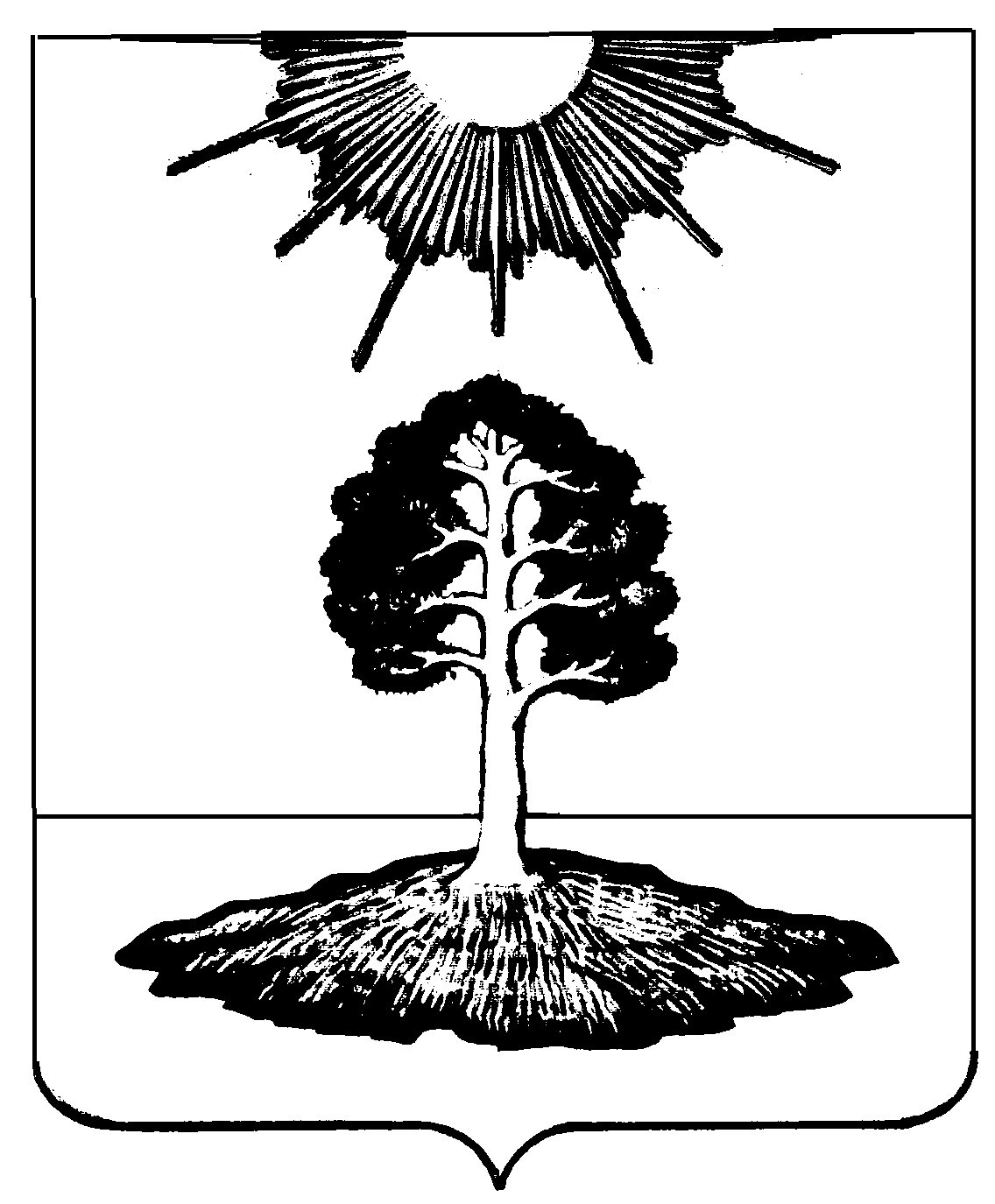 